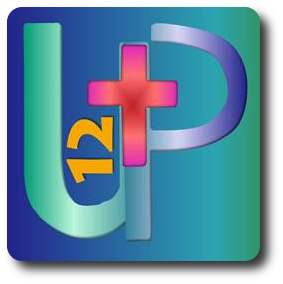 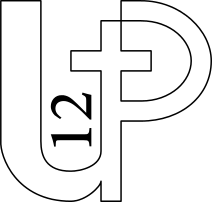 Chant d’entrée : …………….Introduction : Heureuse nuit qui illumine nos jours, nuit de la naissance de l’Enfant Dieu :« Chantons tous son avènement ! » Avec le peuple d’Israël, avec les prophètes, en Église, nous avons préparé nos cœurs pour l’accueillir. Et le voici, pauvre, petit, vulnérable, offert aux hommes. Exultons de joie pour célébrer celui qui dissipe les ténèbres du monde à tout jamais.Litanie pénitentielleCél : En cette nuit où nous célébrons la naissance du Sauveur, tournons-nous vers le Dieu de l’espérance et reconnaissons que nous sommes pécheurs.  Cél : Gloire à toi, Seigneur Jésus, Fils donné par le Père pour éclairer nos vies. Tu nous révèles ton amour, prends pitié de nous. Prends pitié de nous.Cél : Gloire à toi, ô Christ, grâce manifestée pour le pardon de nos péchés. Tu nous offres ta miséricorde, prends pitié de nous. Prends pitié de nous.Cél : Gloire à toi, Seigneur, fils de Marie notre Mère. Tu nous révèles la joie du ciel, prends pitié de nous. Prends pitié de nous.Cél : Que Dieu tout-puissant nous fasse miséricorde ; qu’il nous pardonne nos péchés et nous conduise à la vie éternelleTous : Amen.Gloria :Prière d'ouverture :Cél. Seigneur, tu as fait resplendir cette nuit très sainte des clartés de la vraie lumière ; de grâce, accorde-nous qu’illuminés dès ici-bas par la révélation de ce mystère, nous goûtions dans le ciel la plénitude de sa joie. Par Jésus Christ, ton Fils, notre Seigneur, et notre Dieu qui règne avec toi et le Saint-Esprit, maintenant et pour les siècles des siècles.Tous : Amen.Commentaires :« Fort de sa foi, le prophète réconforte son peuple sauvé par le Seigneur. La promesse d’une naissance vient illuminer les ténèbres. Comment ne pas y reconnaître le salut définitivement offert à l’humanité par le Christ, reconnu aujourd’hui sous les traits de l’enfant dans la crèche? »Première lecture : Lecture du livre du prophète Isaïe (9, 1-6) Le peuple qui marchait dans les ténèbres a vu se lever une grande lumière ; et sur les habitants du pays de l’ombre, une lumière a resplendi. Tu as prodigué la joie, tu as fait grandir l’allégresse : ils se réjouissent devant toi, comme on se réjouit de la moisson,comme on exulte au partage du butin. Car le joug qui pesait sur lui, la barre qui meurtrissait son épaule, le bâton du tyran, tu les as brisés comme au jour de Madiane. Et les bottes qui frappaient le sol, et les manteaux couverts de sang, les voilà tous brûlés : lefeu les a dévorés. Oui, un enfant nous est né, un fils nous a été donné ! Sur son épaule est le signe du pouvoir ; son nom est proclamé : « Conseiller merveilleux, Dieu-Fort, Père-à-jamais, Prince-de-la-Paix. » Et le pouvoir s’étendra, et la paix sera sans fin pour le trône de David et pour son règne qu’il établira, qu’il affermira sur le droit et la justice dès maintenant et pour toujours. Il fera cela, l’amour jaloux du Seigneur de l’univers ! Parole du Seigneur.Ps 95 ou Chant de méditation : ...Commentaire : « L’amour de Dieu pour l’humanité est sans limite. En cette nuit, saint Paul nous rappelle ce don merveilleux offert aux hommes par son fils qui prend chair dans leur histoire. En lui, nous sommes appelés à vivre d’une vie nouvelle. »Deuxième lecture : Lecture de la lettre de saint Paul apôtre à Tite (2, 11-14)Bien-aimé, la grâce de Dieu s’est manifestée pour le salut de tous les hommes. Elle nous apprend à renoncer à l’impiété et aux convoitises de ce monde, et à vivre dans le temps présent de manière raisonnable, avec justice et piété, attendant que se réalise la bienheureuse espérance : la manifestation de la gloire de notre grand Dieu et Sauveur, Jésus Christ. Car il s’est donné pour nous afin de nous racheter de toutes nos fautes, et de nous purifier pour faire de nous son peuple, un peuple ardent à faire le bien.Parole du Seigneur.Alléluia. Alléluia.Je vous annonce une grande joie : Aujourd’hui vous est né un Sauveur qui est le Christ, le Seigneur ! Alléluia.Évangile de Jésus Christ selon saint Luc (2, 1-14)En ces jours-là, parut un édit de l’empereur Auguste, ordonnant de recenser toute la terre ce premier recensement eut lieu lorsque Quirinius était gouverneur de Syrie. Et tous allaient se faire recenser, chacun dans sa ville d’origine. Joseph, lui aussi, monta de Galilée, depuis la ville de Nazareth, vers la Judée, jusqu’à la ville de David appelée Bethléem. Il était en effet de la maison et de la lignée de David. Il venait se faire recenser avec Marie, qui lui avait été accordée en mariage et qui était enceinte.Or, pendant qu’ils étaient là, le temps où elle devait enfanter fut accompli. Et elle mit au monde son fils premier-né ; elle l’emmaillota et le coucha dans une mangeoire, car il n’y avait pas de place pour eux dans la salle commune. Dans la même région, il y avait des bergers qui vivaient dehors et passaient la nuit dans les champs pour garder leurs troupeaux. L’ange du Seigneur se présenta devant eux, et la gloire du Seigneur les enveloppa de sa lumière. Ils furent saisis d’une grande crainte. Alors l’ange leur dit :« Ne craignez pas, car voici que je vous annonce une bonne nouvelle, qui sera une grande joie pour tout le peuple : Aujourd’hui, dans la ville de David, vous est né un Sauveur qui est le Christ, le Seigneur. Et voici le signe qui vous est donné : vous trouverez unnouveau-né emmailloté et couché dans une mangeoire. »Et soudain, il y eut avec l’ange une troupe céleste innombrable, qui louait Dieu en disant : « Gloire à Dieu au plus haut des cieux, et paix sur la terre aux hommes, qu’Il aime. »Homélie :Credo :Prière universelle : Cél : En cette nuit de Noël, confions à l’Enfant Dieu tous les habitants de la terre, spécialement tous les exclus de la fête.*Béni soit Jésus, lumière du monde ! Pour l’Église, qui accompagne ceux qui sont dans la nuit du doute et de la peur, prions l’Emmanuel.  R*Béni soit Jésus, Prince de la Paix ! Pour ceux qui se dévouent au service des exclus, des migrants, des malades, prions l’Emmanuel. R*Béni soit Jésus, Bonne Nouvelle pour les peuples ! Pour tous ceux qui, en cette nuit de Noël, demeureront seuls, sans amis, sans famille, prions l’Emmanuel.  R*Béni soit Jésus, visage de tendresse ! Pour les jeunes parents, heureux d’accueillir un enfant, heureux de veiller sur la vie, prions l’Emmanuel. RCél : Ô Jésus, toi l’Emmanuel, accorde à tous ceux qui te cherchent de reconnaître en toile visage de ta miséricorde. Toi qui règnes pour les siècles des siècles. Tous : AmenPrière sur les offrandes :Cél. : Accepte, Seigneur, notre sacrifice en cette nuit de Noël, et, dans un prodigieux échange, nous deviendrons semblables à ton Fils en qui notre nature est unie à la tienne. Lui qui règne…Tous : AmenOffertoire :Prière Eucharistique :Préface :Vraiment, il est juste et bon de te rendre gloire, de t’offrir notre action de grâce, toujours et en tout lieu, à toi, Père très saint, Dieu éternel et tout-puissant.Car la révélation de ta gloire s’est éclairée pour nous d’une lumière nouvelle dans le mystère du Verbe incarné ; maintenant, nous connaissons en lui Dieu qui s’est rendu visible à nos yeux, et nous sommes entrainés par lui à aimer ce qui demeure invisible.C'est pourquoi, avec les anges et tous les saints, nous proclamons ta gloire, en chantant d'une seule voix :  Saint, saint, saint...Sanctus : Anamnèse : Notre Père :	Chant de communion : ……………. Prière après la communion :Cél : Joyeux de célébrer dans ces mystères la naissance de notre Rédempteur, nous te prions, Seigneur notre Dieu : donne-nous de parvenir, après une vie toujours plus fidèle, jusqu’à la communion glorieuse avec ton Fils bien-aimé. Lui qui… Tous : AmenBénédiction finale :Cél : Dans son amour infini, Dieu a donné son Fils au monde pour en dissiper les ténèbres ; par le mystère de la nativité du Christ, il a fait resplendir cette nuit très sainte (ce jour béni) : qu’il vous sauve de l’aveuglement du péché et qu’il ouvre vos yeux à sa lumière. Tous : Amen.Cél : Il a voulu que les bergers reçoivent d’un ange l’annonce d’une grande joie pour tout le peuple, qu’il mette en vos coeurs cette même joie et vous prenne comme messagers de sa Bonne Nouvelle : « Aujourd’hui, il vous est né un Sauveur. » Tous : Amen.Cél : Par l’incarnation de son Fils, il a scellé l’Alliance du ciel et de la terre : qu’il vous donne sa paix, qu’il vous tienne en sa bienveillance, qu’il vous unisse dès maintenant à l’Église du ciel. Tous : Amen.Cél : Et que Dieu tout-puissant vous bénisse, le Père, et le Fils et le Saint- Esprit. Tous : Amen.Chant de sortie : …………….